The Churches of
St Bartholomew and St Chad
Thurstaston and Irby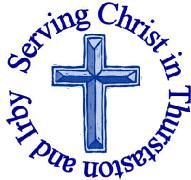 3rd November – 4th Before Advent Welcome to Church today.  We hope that you enjoy the service and gain a sense of God’s presence with us.Services Today – 4th Before AdventServices next week Wednesday 6th November  10.15 am 	Holy Communion 				St Chad’sSunday 10th November – REMEMBRANCE SUNDAY8.00 am	Holy Communion				St Bartholomew’s10.15 am	Traditional Service 			St Bartholomew’s11.15 am 	Family Service				St Bartholomew’s				No Services at St Chads Notices and Announcements  Sidespeople: One of the St Chad’s Team of Sidespeople will be helping in Junior Church from September so we need a new sidesperson. Anyone interested in helping in this way (approximately once a month) should speak to Revd Jane – you need to be fit enough to put chairs out and able to arrive about 9.00amDawpool Open Afternoons: Parents who would like their child to join our Foundation 1 (year before reception) or Foundation 2 (reception) class in September 2020 are invited to attend one of our open afternoons in November and December. Please contact the school office to book your appointment on 0151 648 3412. We look forward to meeting you.Wirral Foodbank – The foodbank advent calendar is available in both churches, they are asking for people to collect one item a day throughout November to be distributed in December. If anyone would like to participate there will be a box in the church foyer at St Chads and at the back of church at St Bartholomew’s. If you can bring any donations to either church or the office by Tuesday 3rd December I will take to them foodbank. Can you help?  Wirral foodbank are appealing for people who are able to give just two – three hours a week to help them? Volunteers are needed to work in a centre either directly with clients or in the food packing room, alternatively they need people to help sort the donations and make up orders at the warehouse. Van drivers and loaders are always needed too. The centres are open at many different times and different parts of the Wirral, the warehouse is only open Monday – Thursday 10am to 1.30pm, and most warehouse volunteers do just 2 hours. Anyone interested can find out more at www.wirralfoodbank.org.uk or ring them directly on 638 7090. NOTORIOUS: St Chad’s Extension on Thursdays 8.00-9.15pm (9.30pm at the latest!) Everyone Welcome next session 7th November  – more details in November Magazine. “The Bible is full of men and women who strayed from the path of good: the rogues, scoundrels and scallywags. But is there something good these bad people can teach us? What can Cain show us about authentic worship? How does King Saul’s daughter help us understand kindness? What can we learn about faithfulness from the mob at Thessalonica?” Children’s Society: A Miserable wet Saturday morning didn’t deter people from attending the coffee morning on 19th October, where a total of £670 was raised. Many thanks to all who came along and to the stall holders and helpers. Special thanks must go to Dilys Jeffrey, whose efforts from making and selling raised £220! Please bring any house boxes to St Chad’s or St Bartholomew’s for emptying. Cross Talk – November Magazine is now available Forum Housing are appealing for items to provide gift bags for their residents at Christmas. Sometimes people donate a whole gift bag, or individual items that they can make into complete gift bags.An ideas shopping list: Gloves/Hats/Scarves/SocksBath/Hand towelsShower Gel/soap/DeodrantsToothpaste/toothbrushesShampoo/conditionerChocolate/sweetsStocking fillersNovelty gifts/mugs/picture frames/writing pensAll items should be unwrapped and brand new and they usually require more items for men. Please bring any filled gift bags or items for donation to either church or the church office by Thursday 28th November and we will then arrange delivery to forum. Wendy Wolstencroft – would like to invite everyone to her Hen Party on Saturday 16th November at Shippons Pub from 8pm. Please rsvp to Wendy, wwolstencroft@msn.com or 07809825915. Church Office: Mrs K Butler, St Chad’s Church, Roslin Road, Irby, CH61 3UHOpen Tuesday, Wednesday, Thursday, 9.30am-12.30pm (term time)Tel 648 8169.  Website: www.thurstaston.org.uk E-Mail: office@thurstaston.org.ukRevd Jane Turner 648 1816 (Day off Tuesday). E-Mail: rector@thurstaston.org.ukGOSPEL READING: Luke 19:1-10All: Glory to you, O Lord 19 Jesus entered Jericho and was passing through. 2 A man was there by the name of Zacchaeus; he was a chief tax collector and was wealthy. 3 He wanted to see who Jesus was, but because he was short he could not see over the crowd. 4 So he ran ahead and climbed a sycamore-fig tree to see him, since Jesus was coming that way.5 When Jesus reached the spot, he looked up and said to him, “Zacchaeus, come down immediately. I must stay at your house today.” 6 So he came down at once and welcomed him gladly.7 All the people saw this and began to mutter, “He has gone to be the guest of a sinner.”8 But Zacchaeus stood up and said to the Lord, “Look, Lord! Here and now I give half of my possessions to the poor, and if I have cheated anybody out of anything, I will pay back four times the amount.”9 Jesus said to him, “Today salvation has come to this house, because this man, too, is a son of Abraham. 10 For the Son of Man came to seek and to save the lost.”All: Praise to you, O Christ Would you like to receive this notice sheet every week direct to your email in-box? If so, please send an email request to the parish office (office@thurstaston.org.uk)Children are Welcome at our ServicesIn St Chad’s, we have activity bags available and there is also a box of toys and cushions in the foyer, in case you feel your child would be happier playing there.In St Bartholomew’s, there are some colouring sheets and toys at the back of church.Children from age 2½ can attend Junior Church (term time) at St Chad’sChildren are Welcome at our ServicesIn St Chad’s, we have activity bags available and there is also a box of toys and cushions in the foyer, in case you feel your child would be happier playing there.In St Bartholomew’s, there are some colouring sheets and toys at the back of church.Children from age 2½ can attend Junior Church (term time) at St Chad’sCollect God of glory,touch our lips with the fire of your Spirit,that we with all creationmay rejoice to sing your praise;through Jesus Christ our Lord.Amen.Post-Communion Prayer Lord of heaven,in this eucharist you have brought us nearto an innumerable company of angelsand to the spirits of the saints made perfect:as in this food of our earthly pilgrimagewe have shared their fellowship,so may we come to share their joy in heaven; through Jesus Christ our Lord.Amen FOR OUR PRAYERS THIS WEEK For the World: Please pray for the escalating situation in Syria. For the Parish: As November 5th approaches please pray for safety and for all who find the noises distressing. For the Sick:  Please pray for Daffyd Jones-Evans and Judith Hodgson and for all those who are sick at home or in hospital.From the Diocesan Prayer Cycle:  Pray for reconciliation and the healing of old scars in European relations.From the Anglican Prayer Cycle: Pray for the Church of Bermuda (Extra-Provincial to the Archbishop of Canterbury) Bishop Nicholas Dill – Bishop of BermudaFOR OUR PRAYERS THIS WEEK For the World: Please pray for the escalating situation in Syria. For the Parish: As November 5th approaches please pray for safety and for all who find the noises distressing. For the Sick:  Please pray for Daffyd Jones-Evans and Judith Hodgson and for all those who are sick at home or in hospital.From the Diocesan Prayer Cycle:  Pray for reconciliation and the healing of old scars in European relations.From the Anglican Prayer Cycle: Pray for the Church of Bermuda (Extra-Provincial to the Archbishop of Canterbury) Bishop Nicholas Dill – Bishop of BermudaFOR OUR PRAYERS THIS WEEK For the World: Please pray for the escalating situation in Syria. For the Parish: As November 5th approaches please pray for safety and for all who find the noises distressing. For the Sick:  Please pray for Daffyd Jones-Evans and Judith Hodgson and for all those who are sick at home or in hospital.From the Diocesan Prayer Cycle:  Pray for reconciliation and the healing of old scars in European relations.From the Anglican Prayer Cycle: Pray for the Church of Bermuda (Extra-Provincial to the Archbishop of Canterbury) Bishop Nicholas Dill – Bishop of Bermuda8:00 amHoly Communion    St. Bartholomew’s9.30 am11.15 amHoly CommunionHoly CommunionSt Chad’sSt Bartholomew’sReadings for 3rd NovemberIs 1:10-182 Thess 1:1-12 Luke 19:1-10 Readings for 10th  November TBA  